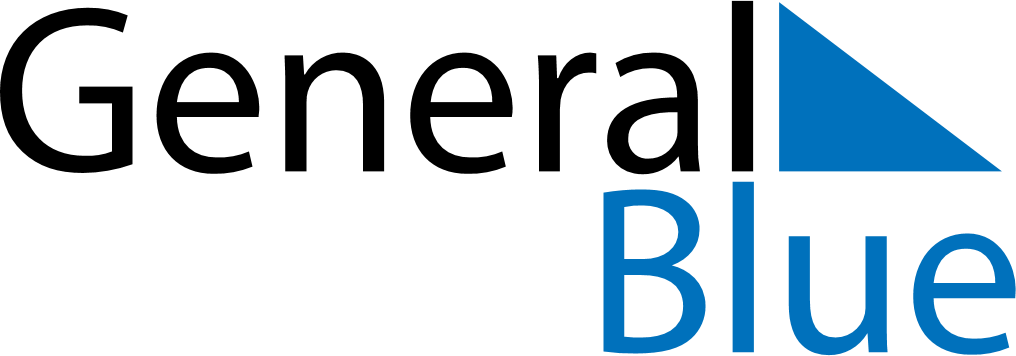 June 2024June 2024June 2024June 2024June 2024June 2024June 2024Winton, Queensland, AustraliaWinton, Queensland, AustraliaWinton, Queensland, AustraliaWinton, Queensland, AustraliaWinton, Queensland, AustraliaWinton, Queensland, AustraliaWinton, Queensland, AustraliaSundayMondayMondayTuesdayWednesdayThursdayFridaySaturday1Sunrise: 7:00 AMSunset: 5:51 PMDaylight: 10 hours and 50 minutes.23345678Sunrise: 7:00 AMSunset: 5:51 PMDaylight: 10 hours and 50 minutes.Sunrise: 7:01 AMSunset: 5:50 PMDaylight: 10 hours and 49 minutes.Sunrise: 7:01 AMSunset: 5:50 PMDaylight: 10 hours and 49 minutes.Sunrise: 7:01 AMSunset: 5:50 PMDaylight: 10 hours and 49 minutes.Sunrise: 7:01 AMSunset: 5:50 PMDaylight: 10 hours and 49 minutes.Sunrise: 7:02 AMSunset: 5:50 PMDaylight: 10 hours and 48 minutes.Sunrise: 7:02 AMSunset: 5:50 PMDaylight: 10 hours and 48 minutes.Sunrise: 7:02 AMSunset: 5:50 PMDaylight: 10 hours and 47 minutes.910101112131415Sunrise: 7:03 AMSunset: 5:50 PMDaylight: 10 hours and 47 minutes.Sunrise: 7:03 AMSunset: 5:50 PMDaylight: 10 hours and 47 minutes.Sunrise: 7:03 AMSunset: 5:50 PMDaylight: 10 hours and 47 minutes.Sunrise: 7:04 AMSunset: 5:51 PMDaylight: 10 hours and 47 minutes.Sunrise: 7:04 AMSunset: 5:51 PMDaylight: 10 hours and 46 minutes.Sunrise: 7:04 AMSunset: 5:51 PMDaylight: 10 hours and 46 minutes.Sunrise: 7:04 AMSunset: 5:51 PMDaylight: 10 hours and 46 minutes.Sunrise: 7:05 AMSunset: 5:51 PMDaylight: 10 hours and 46 minutes.1617171819202122Sunrise: 7:05 AMSunset: 5:51 PMDaylight: 10 hours and 46 minutes.Sunrise: 7:05 AMSunset: 5:51 PMDaylight: 10 hours and 45 minutes.Sunrise: 7:05 AMSunset: 5:51 PMDaylight: 10 hours and 45 minutes.Sunrise: 7:06 AMSunset: 5:51 PMDaylight: 10 hours and 45 minutes.Sunrise: 7:06 AMSunset: 5:52 PMDaylight: 10 hours and 45 minutes.Sunrise: 7:06 AMSunset: 5:52 PMDaylight: 10 hours and 45 minutes.Sunrise: 7:06 AMSunset: 5:52 PMDaylight: 10 hours and 45 minutes.Sunrise: 7:07 AMSunset: 5:52 PMDaylight: 10 hours and 45 minutes.2324242526272829Sunrise: 7:07 AMSunset: 5:52 PMDaylight: 10 hours and 45 minutes.Sunrise: 7:07 AMSunset: 5:53 PMDaylight: 10 hours and 45 minutes.Sunrise: 7:07 AMSunset: 5:53 PMDaylight: 10 hours and 45 minutes.Sunrise: 7:07 AMSunset: 5:53 PMDaylight: 10 hours and 45 minutes.Sunrise: 7:07 AMSunset: 5:53 PMDaylight: 10 hours and 46 minutes.Sunrise: 7:07 AMSunset: 5:54 PMDaylight: 10 hours and 46 minutes.Sunrise: 7:07 AMSunset: 5:54 PMDaylight: 10 hours and 46 minutes.Sunrise: 7:08 AMSunset: 5:54 PMDaylight: 10 hours and 46 minutes.30Sunrise: 7:08 AMSunset: 5:54 PMDaylight: 10 hours and 46 minutes.